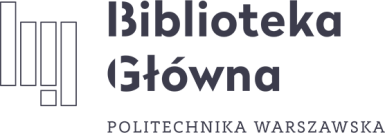 znak sprawy: DABG.261.43.2022Zapytanie OfertoweInformacje ogólneZamawiającym jest:Politechnika Warszawska Biblioteka GłównaPlac Politechniki 100-661 WarszawaNIP: 525 000 58 34Do niniejszego postępowania nie mają zastosowania przepisy Ustawy z dnia 11 września 2019 r.
- Prawo zamówień publicznych na podstawie art. 11, pkt 5 ust. 2 (Dz.U. 2019 poz. 2019 z póź. zmianami).W kwestiach nieuregulowanych w niniejszym Zapytaniu stosuje się przepisy Kodeksu cywilnego.Przedmiot zamówieniaPrzedmiotem zamówienia jest „Realizacja prenumeraty drukowanych czasopism polskich i dostępów do wersji elektronicznej w trybie on-line na rok 2023 dla Biblioteki Głównej Politechniki Warszawskiej”.Postępowanie, którego dotyczy niniejsze Zapytanie Ofertowe oznaczone jest znakiem: DABG.261.43.2022 Wykonawcy zobowiązani są do powoływania się na powyższe oznaczenie w kontaktach z Zamawiającym.Realizacja prenumeraty czasopism polskich, zgodnie ze słownikiem kodów CPV:Kod CPV: 79980000-7 Usługi prenumeraty	Termin realizacji Zamówienia.Terminem realizacji niniejszego zamówienia jest sukcesywna realizacja dostaw oraz dostępów do wersji elektronicznej w trybie on-line czasopism polskich w 2023 roku.Szczegółowy zakres zamówienia znajduje się w: Załączniku nr 1 do niniejszego Zapytania Ofertowego - „Formularz cenowy” oraz w Opisie przedmiotu zamówienia.Warunki udziału w Postępowaniu          	Ofertę w Postępowaniu złożyć może Wykonawca, który:	Posiada kompetencje lub uprawnienia do prowadzenia określonej działalności lub czynności, 
jeżeli przepisy prawa nakładają obowiązek posiadania takich uprawnień;Na potwierdzenie niniejszego warunku Wykonawca przedłoży:aktualny odpis z właściwego rejestru lub z centralnej ewidencji i informacji o działalności gospodarczej, wystawiony nie wcześniej niż 6 miesięcy przed upływem terminu składania ofert;Posiada wiedzę i doświadczenie oraz dysponuje odpowiednim potencjałem technicznym i osobami zdolnymi do wykonania zamówienia;Na potwierdzenie niniejszego warunku Wykonawca przedłoży:wykaz zrealizowanych co najmniej 4 (czterech) zamówień o podobnym do niniejszego charakterze i złożoności w okresie ostatnich 3 (trzech) lat przed upływem terminu składania ofert, a jeżeli okres działalności jest krótszy - w tym okresie wykonał lub wykonuje, przynajmniej 3 umowy, których przedmiotem była realizacja dostaw stanowiącej główny przedmiot zamówienia, wraz z podaniem ich przedmiotu, wartości, dat wykonania oraz podmiotów, na rzecz których umowy te zostały zrealizowane lub są realizowane wraz z dowodami potwierdzającymi ich wykonanie z należytą starannością zgodnie z Załącznikiem nr 3 do niniejszego Zapytania Ofertowego – „Wykaz zrealizowanych dostaw”;wykaz osób wraz z informacjami na temat ich kwalifikacji zawodowych, doświadczenia i wykształcenia niezbędnych do realizacji niniejszego zamówienia zgodnie z Załącznikiem nr 4 do Zapytania Ofertowego - „Wykaz osób”;Znajduje się w sytuacji ekonomicznej lub finansowej zapewniającej wykonanie zamówienia;Na potwierdzenie niniejszego warunku Wykonawca przedłoży:polisę lub inny dokument ubezpieczenia potwierdzający, że Wykonawca jest ubezpieczony od odpowiedzialności cywilnej w zakresie prowadzonej działalności związanej z przedmiotem zamówienia;zaświadczenie właściwego naczelnika urzędu skarbowego potwierdzającego, że Wykonawca nie zalega z opłacaniem podatków, wystawionego nie wcześniej niż 3 miesiące przed upływem terminu składania ofert, lub innego dokumentu potwierdzającego, że Wykonawca zawarł porozumienie z właściwym organem w sprawie spłat tych należności wraz  ewentualnymi odsetkami lub grzywnami, w szczególności uzyskał przewidziane prawem zwolnienie, odroczenie lub rozłożenie na raty zaległych płatności lub wstrzymanie w całości wykonania decyzji właściwego organu;zaświadczenie właściwej terenowej jednostki organizacyjnej Zakładu Ubezpieczeń Społecznych lub Kasy Rolniczego Ubezpieczenia Społecznego albo innego dokumentu potwierdzającego, że Wykonawca nie zalega z opłacaniem składek na ubezpieczenia społeczne lub zdrowotne, wystawione nie wcześniej niż 3 miesiące przed upływem terminu składania ofert, lub innego dokumentu potwierdzającego, że Wykonawca zawarł porozumienie z właściwym organem w sprawie spłat tych należności wraz z ewentualnymi odsetkami lub grzywnami, w szczególności uzyskał przewidziane prawem zwolnienie, odroczenie lub rozłożenie na raty zaległych płatności lub wstrzymanie w całości wykonana decyzji właściwego organu;oświadczenie na temat wielkości średniego rocznego zatrudnienia u Wykonawcy oraz liczebności kadry kierowniczej w okresie ostatnich 3 lat przed upływem terminu składania ofert a w przypadku gdy okres prowadzenia działalności jest krótszy – w tym okresie;informację banku lub spółdzielczej kasy oszczędnościowo-kredytowej potwierdzającej wysokość posiadanych środków finansowych, lub zdolność kredytową Wykonawcy, w okresie nie wcześniejszym niż 1 miesiąc prze upływem terminu składania ofert.Spełnia następujące wymagania;posiada komputerowy system rozliczeniowo-księgowy;posiada komputerowy system do bieżącego nadzorowania realizacji prenumeraty czasopism, dostępny dla zamawiającego w trybie on-line;Załączy wymagane dokumenty;oświadczenie Wykonawcy o niepodleganiu wykluczeniu oraz spełnieniu warunków udziału w postępowaniu składane na podstawie art.125 ust. 1 ustawy Prawo zamówień publicznych, złożone na druku stanowiącym Załącznik nr 5 do niniejszego Zapytania;oświadczenie Wykonawcy o spełnieniu obowiązków informacyjnych art. 13 lub art. 14 RODO – złożone na druku stanowiącym  Załącznik nr 6 do niniejszego Zapytania;informacja z Krajowego Rejestru Karnego z zakresie określonym w art. 108 lub art. 109 ustawy Prawo Zamówień Publicznych, wystawiona nie wcześniej niż sześć miesięcy przed upływem terminu składania oferty;Termin i miejsce realizacji zamówienia.Zamawiający wymaga, aby termin rozpoczęcia realizacji przedmiotu zamówienia odbył się w dniu ukazania się pierwszego numeru czasopisma objętego niniejszym zapytaniem a termin zakończenia realizacji przedmiotu zamówienia w dniu ukazania się ostatniego numeru czasopisma objętego niniejszym zapytaniem;miejscem realizacji zamówienia jest Biblioteka Główna Politechniki Warszawskiej (dalej: BG PW) w Gmachu Głównym Politechniki Warszawskiej, w Warszawie (00-661) przy Placu Politechniki 1 oraz Filie Biblioteki Głównej:Filia Biblioteki Głównej Politechniki Warszawskiej – Biblioteka Terenu Południowego w Warszawie (02-524) przy ulicy Narbutta 86, oznaczona na rozdzielniku jako Filia Narbutta;Filia Biblioteki Głównej Politechniki Warszawskiej - Biblioteka Wydziału Chemicznego w Warszawie (00-664) przy ulicy Noakowskiego 3, oznaczona na rozdzielniku jako BWCH;Filię Biblioteki Głównej Politechniki Warszawskiej – Biblioteka Filii Politechniki Warszawskiej w Płocku (09-400) przy ulicy Łukasiewicza 17, oznaczona na rozdzielniku jako Filia PłockWykonawca do zrealizowania niniejszego zamówienia otrzymuje rozdzielnik, w którym są podane miejsca oraz adresy, do których należy dostarczać zaprenumerowane czasopisma polskie.Przygotowanie i składanie ofertWykonawca może złożyć tylko jedną ofertę. Oferta winna odpowiadać treści Zapytania.Ofertę należy sporządzić w języku polskim, winna być napisana na maszynie do pisania, komputerze lub ręcznie długopisem lub nieścieralnym atramentem, na Formularzu stanowiącym Załącznik Nr 2 do niniejszego Zapytania. Oferty nieczytelne nie będą rozpatrywane.Do oferty należy dołączyć wszystkie dokumenty wymagane postanowieniami części nr 3 niniejszego zapytania.W przypadku, gdyby Wykonawca, jako załącznik do oferty, dołączył kopię dokumentu, kopia ta powinna być poświadczona za zgodność z oryginałem przez Wykonawcę.Jeżeli Wykonawca ma siedzibę lub miejsce zamieszkania poza terytorium Rzeczypospolitej Polskiej, zobowiązany jest do stosowania Rozporządzenia Ministra Rozwoju, Pracy i Technologii z dnia 23 grudnia 2020 roku, w sprawie podmiotowych środków dowodowych oraz innych dokumentów lub oświadczeń, jakich może żądać Zamawiający od Wykonawcy w postępowaniu o udzielenie zamówienia (Dz. U. z 2020 r. poz. 2415).Zamawiający nie dopuszcza składania ofert wariantowych oraz ofert częściowych.Formularze oferty i wszystkie Załączniki, stanowiące oświadczenie Wykonawców również zostaną podpisane.Zaleca się, aby każda zawierająca jakąkolwiek treść strona oferty była podpisana lub parafowana przez Wykonawcę.Zaleca się, aby strony oferty trwale ze sobą połączyć i ponumerować, z zastrzeżeniem  pozycji i informację o liczbie stron umieścić w treści oferty.W przypadku, gdyby oferta zawierała informacje, stanowiące tajemnicę przedsiębiorstwa w rozumieniu przepisów art. 11. ust. 4 ustawy o zwalczaniu nieuczciwej konkurencji (Dz. U. z 2003 r. nr 153, poz. 1503 z późn. zm.). Wykonawca powinien, w sposób nie budzący wątpliwości, zastrzec, które spośród zawartych w ofercie informacji stanowią tajemnicę przedsiębiorstwa. Zaleca się, aby informacje te były trwale, oddzielnie spięte. Zgodnie z tym przepisem przez tajemnicę przedsiębiorstwa rozumie się nieujawnione do wiadomości publicznej informacje techniczne, technologiczne, organizacyjne  przedsiębiorstwa lub inne informacje posiadające wartość gospodarczą, co do których przedsiębiorca podjął niezbędne działania w celu zachowania ich poufności.Upoważnienie do podpisywania oferty winno być dołączone do oferty, o ile nie wynika ono z ustawy lub innych dokumentów załączonych do oferty.Wszystkie miejsca, w których wykonawca naniósł zmiany winny być parafowane przez osobę podpisującą ofertę.Wykonawca może wprowadzić zmiany lub wycofać złożoną ofertę przed upływem terminu składania ofert.Ofertę należy złożyć w języku polskim w formie elektronicznej za  pośrednictwem platformy zakupowej lub w formie papierowej osobiście w siedzibie Zamawiającego:platforma zakupowa www.platformazakupowa.pl/pn/pw_edu, korzystanie z Platformy jest bezpłatne, podgląd i pobieranie dokumentacji postępowania nie wymaga logowania - do 24.10.2022 r. do godz. 12:00.siedziba Zamawiającego: Gmach Główny Politechniki Warszawskiej; Plac Politechniki 1, Biblioteka Główna pokój nr 15 B, w dni robocze (od poniedziałku do piątku) w godzinach 900 do 1400 - do 24.10.2022 r. do godz. 12:00. Termin związania ofertą wynosi 60 dni – tj. 22.12.2022 r.Bieg terminu rozpoczyna się wraz z upływem terminu składania ofert. Zamawiający zastrzega sobie możliwość wnioskowania o przedłużenie terminu związania ofertą o 30 dni.Sposób obliczania ceny oferty:Wykonawca określi ceny na wszystkie elementy zamówienia wymienione w Formularzu Cenowym Załącznik nr 1;Ceny powinny uwzględniać koszt prenumeraty na 2023 rok. Wykonawcy podają ceny w EURO;Wykonawca dokona wyceny tytułów zgodnie z informacją umieszczoną na stronie Formularza Cenowego Załącznik nr 1;Ceny wszystkich elementów zamówienia powinny zawierać w sobie ewentualne opusty oferowane przez Wykonawcę;Pozycje, dla których nie zostaną wstawione przez Wykonawcę ceny składowe, nie zostaną zapłacone i uważać się będzie, że zostały ujęte w innych cenach wymienionych w Formularzu Cenowym;Wszystkie ceny określone przez wykonawcę nie będą podlegały zmianom.Kryteria oceny ofert:Przy wyborze najkorzystniejszej oferty zamawiający będzie się kierował następującymi kryteriami:		cena dostawy (netto):			100%Kryterium cena dostawy będzie obliczane według wzoru: cena netto najniższej oferty x 100 podzielone przez cenę netto badanej oferty.Sposób porozumiewania się Zamawiającego z Wykonawcami.Komunikacja między Zamawiającym a Wykonawcami, odbywa się w formie elektronicznej za pośrednictwem Platformy, pod adresem: www.platformazakupowa.pl/pn/pw_edu. Korzystanie z Platformy jest bezpłatne. Podgląd i pobieranie dokumentacji postępowania nie wymaga logowania.Wykonawca może zwrócić się do Zamawiającego o wyjaśnienie treści Zapytania. Zamawiający jest obowiązany niezwłocznie udzielić wyjaśnień, chyba że prośba o wyjaśnienie treści specyfikacji wpłynęła do zamawiającego na mniej niż 2 dni przed terminem składania ofert.Treść zapytań wraz z wyjaśnieniami Zamawiający przekazuje Wykonawcom, bez ujawniania źródła zapytania, oraz udostępnia na stronie internetowej.Zamawiający zastrzega sobie możliwość dokonania zmian w niniejszym Zapytaniu przed upływem terminu składania. W przypadku wprowadzenia znaczących zmian, Zamawiający przekaże informację o zmianach, zamieszczając stosowną informację na platformie zakupowej lub/oraz wysyłając informację Wykonawcom zaproszonym do składania ofert i Wykonawcom, którzy zgłosili zainteresowanie uczestnictwa w postępowaniu.Każda zmiana staje się wiążąca od chwili zamieszczenia informacji na stronie internetowej, przekazania Wykonawcom drogą elektroniczną informacji o jej dokonaniu.Zamawiający przedłuża termin składania ofert z uwzględnieniem czasu niezbędnego do wprowadzenia w ofertach zmian wynikających z modyfikacji treści ZapytaniaO przedłużeniu terminu składania ofert zamawiający niezwłocznie zawiadamia wszystkich wykonawców, którym przekazano specyfikację istotnych warunków zamówienia, a jeżeli specyfikacja jest udostępniona na stronie internetowej, zamieszcza tę informację na tej stronie.Przebieg postępowania, informacja o trybie otwarcia ofert.Otwarcie ofert jest jawne.W toku badania i oceny ofert zamawiający może żądać od Wykonawców wyjaśnień dotyczących treści złożonych ofert.Zamawiający może zwrócić się do Wykonawców, którzy nie złożyli wymaganych w ofercie dokumentów albo, którzy złożyli w ofercie dokumenty, zawierające błędy, do ich złożenia lub uzupełnienia.Zamawiający poprawia w ofercie:oczywiste omyłki pisarskie;oczywiste omyłki rachunkowe, z uwzględnieniem konsekwencji rachunkowych dokonanych poprawek;inne omyłki polegające na niezgodności oferty z Zaproszeniem, niepowodujące istotnych zmian w treści oferty niezwłocznie zawiadamiając o tym Wykonawcę, którego oferta została poprawiona.Zamawiający dokona sprawdzenia ważności złożonych ofert. Jeżeli okaże się, że nie złożono żadnej oferty nie podlegającej odrzuceniu, postępowanie zostanie unieważnione.Pozostałe oferty (nie odrzucone) zostaną poddane procedurze oceny zgodnie z kryteriami oceny ofert określonymi w niniejszej specyfikacjiZamawiający udzieli zamówienia Wykonawcy, którego oferta będzie przedstawiała najkorzystniejszy bilans z punktu widzenia kryteriów oceny.Zamawiający nie udzieli Zamówienia Wykonawcy, którego oferta:nie spełnia wymagań określonych w Zapytaniu publicznym lub Zapytaniu ofertowym;zawiera błędy w obliczeniu ceny;zawiera rażąco niską cenę w stosunku do przedmiotu Zamówienia;jest nieważna na podstawie odrębnych przepisów.Jeżeli Wykonawca, którego oferta została wybrana uchyla się od zawarcia Umowy, Zamawiający może wybrać najkorzystniejszą ofertę spośród pozostałych ofert, bez przeprowadzania ich ponownej oceny.Wybór oferty i przekazanie przez Zamawiającego informacji o wyborze oferty nie stanowi przyjęcia oferty w rozumieniu Kodeksu cywilnego i nie oznacza zobowiązania do zawarcia umowy pomiędzy Zamawiającym i Wykonawcą.Zawarcie umowy z wybranym Wykonawcą nastąpi po ustaleniu szczegółowych warunków (treści) umowy.Niezwłocznie po zakończeniu postępowania zawiadamia się wszystkich Wykonawców, którzy złożyli oferty, o wyborze najkorzystniejszej oferty lub o zakończeniu postępowania bez wyboru żadnej ze złożonych ofert. W przypadku wyboru oferty najkorzystniejszej wskazuje się co najmniej imię i nazwisko lub nazwę (firmę) oraz adres Wykonawcy, którego ofertę wybrano.Informację, o której mowa Zamawiający zamieszcza na stronie internetowej.Złożenie oferty oznacza zaakceptowanie przez Wykonawcę wymagań zawartych w niniejszym Zapytaniu oraz zaakceptowanie ich bez zastrzeżeń.Wszystkie koszty związane z udziałem w postępowaniu, w tym z przygotowaniem i dostarczeniem oferty ponosi Wykonawca.Ze strony Zamawiającego osobą uprawnioną do kontaktu w sprawie niniejszego Postępowania jest: W sprawach formalnych: Dorota Miecznikowska,Pełnomocnik ds. Zamówień Publicznych Biblioteki Głównej Politechniki WarszawskiejT: +48 22 234 71 75 E: dorota.miecznikowska@pw.edu.plAdres do korespondencji:Biblioteka Główna Politechniki Warszawskiej; Plac Politechniki 1; 00-661 Warszawa; pokój nr 15BW sprawach merytorycznych: mgr Paweł Szymański,T: +48 22 234 78 00 E: pawel.szymanski@pw.edu.pl Adres do korespondencji: Biblioteka Główna Politechniki Warszawskiej; Oddział Gromadzenia i Opracowania Zbiorów; Plac Politechniki 1; 00-661 Warszawa; pokój nr 15C;7.   Klauzula informacyjna Zamawiającego dotycząca spełnienia obowiązku informacyjnego RODOKlauzula informacyjna Zamawiającego dotycząca ochrony danych osobowych, składana względem osób fizycznych, których dane osobowe Zamawiający pozyska od Wykonawcy, a w szczególności: Wykonawcy będącego osobą fizyczną, Wykonawcy będącego osobą fizyczną, prowadzącą jednoosobową działalność gospodarczą, pełnomocnika Wykonawcy będącego osobą fizyczną, członka organu zarządzającego Wykonawcy, będącego osobą fizyczną, złożona zgodnie z art. 13                    Rozporządzenia Parlamentu europejskiego i Rady (UE) 2016/679 z dnia 27 kwietnia 2016 r. w sprawie ochrony osób fizycznych w związku z przetwarzaniem danych osobowych i w sprawie swobodnego przepływu takich danych oraz uchylenia dyrektywy 95/46/WE (ogólne rozporządzenie o ochronie danych - Dz. Urz. UE L 119 z 4.5.2016), dalej „RODO”: Administratorem danych osobowych jest Politechnika Warszawska z siedzibą przy Pl. Politechniki 1, 00-661 Warszawa; Administrator wyznaczył Inspektora Ochrony Danych nadzorującego prawidłowość przetwarzania danych osobowych, z którym można skontaktować pod adresem mailowym: iod@pw.edu.pl; Pani/Pana dane osobowe przetwarzane będą na podstawie art. 6 ust. 1 lit. c RODO w celu związanym 
z postępowaniem o udzielenie zamówienia publicznego.Pani/Pana dane osobowe będą przechowywane, zgodnie z art. 97 ust. 1 Pzp, przez okres 4 lat od dnia zakończenia postępowania o udzielenie zamówienia, a jeżeli czas trwania umowy przekracza 4 lata, okres przechowywania obejmuje cały czas trwania umowy; W odniesieniu do Pani/Pana danych osobowych decyzje nie będą podejmowane w sposób zautomatyzowany, stosownie do art. 22 RODO; Nie przysługuje Pani/Panu: w związku z art. 17 ust. 3 lit. b,d,e RODO prawo do usunięcia danych osobowych, prawo do przenoszenia danych osobowych, o którym mowa w art. 20 RODO, na podstawie art. 21 RODO prawo sprzeciwu wobec przetwarzania danych osobowych, gdyż podstawą prawną przetwarzania Pani/Pana danych osobowych jest art. 6 ust. 1 lit. c RODO; Posiada Pani/Pan na podstawie art. 15 RODO prawo dostępu do danych osobowych Pani/Pana dotyczących, z zastrzeżeniem, że Zamawiający ma prawo do żądania od osoby, której dane dotyczą, wskazania dodatkowych informacji - mających na celu sprecyzowanie żądania z tytułu przysługujących mu praw określonych w art. 15 ust. 1-3 RODO; Skorzystanie przez osobę, której dane osobowe dotyczą, z uprawnienia do sprostowania lub uzupełnienia, 
o którym mowa w art. 16 RODO, nie może skutkować zmianą Umowy; Skorzystanie przez osobę, której dane dotyczą, z uprawnienia do sprostowania lub uzupełnienia, 
o którym mowa w art. 16 RODO, nie może naruszać integralności protokołu oraz jego załączników; Wystąpienie przez Panią/Pana z żądaniem, o którym mowa w art. 18 ust. 1 RODO, nie ogranicza przetwarzania danych osobowych do czasu zakończenia Umowy; Od dnia zakończenia konkursu, w przypadku gdy wniesienie żądania, o którym mowa w art. 18 
ust. 1 RODO, spowoduje ograniczenie przetwarzania danych osobowych zawartych w protokole 
i załącznikach do protokołu, Zamawiający nie udostępnia tych danych zawartych w protokole
i w załącznikach do protokołu, chyba że zachodzą przesłanki, o których mowa w art. 18 
ust. 2 rozporządzenia RODO; Obowiązek podania przez Panią/Pana danych osobowych bezpośrednio Pani/Pana dotyczących 
jest wymogiem ustawowym określonym w przepisach ustawy Pzp, związanym z udziałem 
w postępowaniu o udzielenie zamówienia publicznego; konsekwencje niepodania określonych danych wynikają z ustawy Pzp;Posiada Pani/Pan prawo do wniesienia skargi do Prezesa Urzędu Ochrony Danych Osobowych, 
gdy uzna Pani/Pan, że przetwarzanie danych osobowych Pani/Pana dotyczących narusza przepisy RODO.Załączniki:Załącznik nr 1 - Formularz cenowy;Załącznik nr 2 - Formularz ofertowy;Załącznik nr 3 - Formularz wykaz wykonanych dostaw;Załącznik nr 4 - Wykaz osób do realizacji Zamówienia;Załącznik nr 5 - Oświadczenie Wykonawcy o niepodleganiu wykluczeniu oraz spełnieniu warunków udziału w postepowaniu podstawie art. 125 ust.1 ustawy Pzp ;Załącznik nr 6 - Oświadczenie o spełnieniu obowiązków RODO;Załącznik nr 7 - Istotne postanowienia umowy;